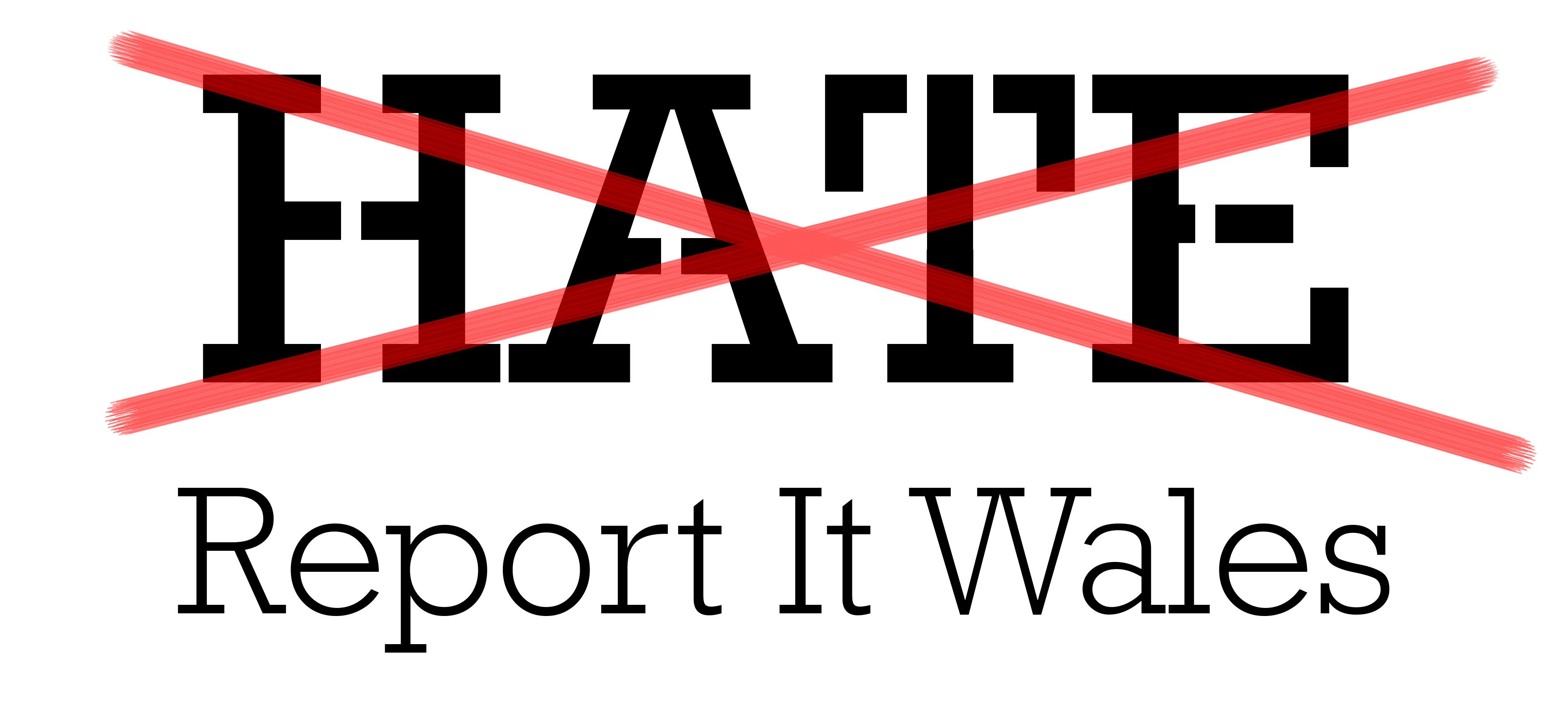 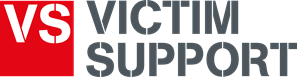 Informacje dotyczące danych i wyraźnej zgody usługodawcy  Równość and dane demograficzne:Należy wysłać formularz do Hate.CrimeWales@victimsupport.org.uk po jego wypełnieniuCzy otrzymano wyraźną  zgodę ofiary na skierowanie? (jeśli zgoda nie jest wyraźna, nie należy wydawać skierowania)Tak/ NieData otrzymania zgody usługobiorcy Rodzaj zbrodni:
Numer ref. zbrodni (jeśli znany):Imię i nazwisko:Data urodzenia:Adres  (w tym kod pocztowy):Telefon domowy:Telefon komórkowy:Adres e-mail:Inne dane kontaktowe lub obawy:Czy bezpieczne jest pozostawienie wiadomości na sekretarce?:Szczegóły incydentu (w tym czynnik motywujący):Czy zgłoszono incydent na policję?Data incydentu:Pochodzenie etniczne:Narodowość:Kraj pochodzenia:Religia:Obecna płeć:Płeć w momenie urodzenia:Orientacja seksualna:Język ojczysty:Inne języki:Niepełnosprawność: